证券代码：688165          证券简称：埃夫特       公告编号：2023-057埃夫特智能装备股份有限公司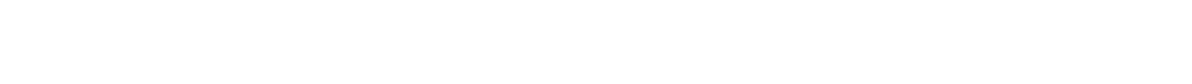 关于第三届董事会部分专门委员会召集人及委员调整的公告埃夫特智能装备股份有限公司（以下简称“公司”）于2023年9月18日召开了第三届董事会第十三次会议，会议审议通过了《关于公司第三届董事会部分专门委员会召集人及委员调整的议案》，现将具体情况公告如下：鉴于公司部分董事会成员发生变化，为进一步完善公司治理结构，根据《上市公司独立董事管理办法》《上海证券交易所科创板股票上市规则》和《埃夫特智能装备股份有限公司章程》等相关规定，现对公司第三届董事会审计委员会、提名、薪酬与考核委员会、战略委员会人员进行相应调整，具体如下：注：上表加粗部分为本次调整的人员。其中，审计委员会及提名、薪酬与考核委员会中独立董事均占半数以上，且审计委员会的召集人杜颖洁博士为会计专业人士。本次调整后的第三届董事会专门委员会委员的任期与第三届董事会任期一致。杜颖洁博士、马占春先生、王硕博士的简历详见公司于2023年9月1日在上海证券交易所网站（www.sse.com.cn）披露的《埃夫特关于公司独立董事任期届满暨补选独立董事的公告》（公告编号：2023-053）。特此公告。埃夫特智能装备股份有限公司董事会2023年9月19日本公司董事会及全体董事保证本公告内容不存在任何虚假记载、误导性陈述或者重大遗漏，并对其内容的真实性、准确性和完整性依法承担法律责任。专委会类别委员名单（调整前）委员名单（调整后）审计委员会梁晓燕（召集人）、王津华、刘利剑杜颖洁（召集人）、王津华、马占春提名、薪酬与考核委员会冯辕（召集人）、刘利剑、徐伟冯辕（召集人）、马占春、徐伟战略委员会游玮（召集人）、许礼进、赵杰游玮（召集人）、许礼进、王硕